Ore City Independent School District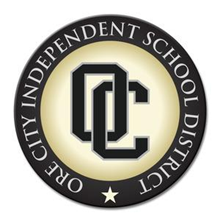 100 Rebel Rd., Ore City, Texas  75683School Health Advisory Council AgendaOctober 18, 2016, 4:00pm IntroductionsSHAC Vision, Mission, and Policies HandoutOCISD Updated Wellness Plan HandoutHealth Fair ReportFlu Clinic ReportHot Topic: ConcussionUpcoming Events: Mobile Asthma Clinic, Smiles of Tomorrow Mobile Dentist, Blood Drive Questions, Concerns, CommentsNext Meeting: Monday, December 5, 2016 at 4:00pm in the Board RoomSHAC MEETING SIGN-IN SHEETTuesday, October 18, 2016____________________________________________________________________________________________________________________________________________________________________________________________________________________________________________________________________________________________________________________________________________________________________________________________________________________________________________________________________________________________________________________________________________________________________________________________________________________________________